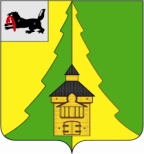 Российская ФедерацияИркутская областьНижнеилимский муниципальный районАДМИНИСТРАЦИЯПОСТАНОВЛЕНИЕОт «16» декабря 2022г.  № 1083 г. Железногорск-Илимский«О поощрении Благодарственным письмом мэра Нижнеилимского муниципального района»Рассмотрев материалы, представленные директором филиала ОАО «ИЭСК» «Северные электрические сети», в соответствии с Постановлением мэра Нижнеилимского муниципального района № 1169 от 27.12.2016г. «Об утверждении Положения о Благодарственном письме мэра Нижнеилимского муниципального района», администрация Нижнеилимского  муниципального  района	ПОСТАНОВЛЯЕТ:1. Поощрить Благодарственным письмом  мэра  Нижнеилимского муниципального района "За значительный вклад и личное активное участие в 2022 году в выполнении аварийно-восстановительных работ на ВЛ-35кВ п. Дальний и п. Заморский Нижнеилимского района Иркутской области и в связи с профессиональным праздником «Днем энергетика»:1.1. Короткова Игоря Дмитриевича – электромонтера по ремонту воздушных линий электропередачи 5 разряда филиала ОАО «ИЭСК» «Северные электрические сети» / район электрических сетей № 1 / участок по обслуживанию ВЛЭП 0,4-220 кВ.1.2. Новосельцева Максима Олеговича – электромонтера по ремонту воздушных линий электропередачи 4 разряда филиала ОАО «ИЭСК» «Северные электрические сети» / район электрических сетей № 1 / участок по обслуживанию ВЛЭП 0,4-220 кВ.1.3. Шеварова Сергея Александровича – водителя автомобиля 5 разряда филиала ОАО «ИЭСК» «Северные электрические сети» / район электрических сетей № 1 / транспортная группа.2. Данное постановление подлежит официальному опубликованию в периодическом издании "Вестник Думы и администрации Нижнеилимского муниципального района" и размещению на официальном сайте муниципального образования «Нижнеилимский район».3. Контроль   за  исполнением  настоящего  постановления  возложить на заместителя мэра района по социальной политике Т.К. Пирогову.Мэр   района	                    М.С. РомановРассылка: дело-2; АХО; филиал ОАО «ИЭСК» «Северные электрические сети».А.И. Татаурова30691